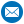 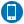 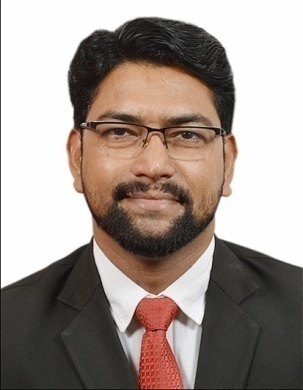 “Merit of working as a Sr. Trainer (with ADP Pvt. Ltd.); facilitated NHT (New Hire Training), TNA (Training Need Analysis) and managed Pre-training, During and Post training needs. Along with that maintained Repository and designed SOP’s as a moderatorPersonal Details
Date of Birth: 3rd May 1979Languages Known: English, Hindi & MarathiEmail – yusuf.382394@2freemail.com 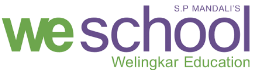 Profile Summary Proficient in identifying training needs (TNA) across levels through mapping of skills & competencies for different roles; customizing learning projects for achieving the set fiscal year goals of the company“Merit of working as a Sr. Trainer (with ADP Pvt. Ltd.); facilitated NHT (New Hire Training), TNA (Training Need Analysis) and managed Pre-training, During and Post training needs. Along with that maintained Repository and designed SOP’s as a moderatorPersonal Details
Date of Birth: 3rd May 1979Languages Known: English, Hindi & MarathiEmail – yusuf.382394@2freemail.com Expertise in framing work direction & plan for associates after assessment of capabilities, also setting up targets, SOP & SLA, maintaining CTQ (Critical to Quality)/CTP (Critical to Process) targetsCSI (Customer Service Index) /NPS (Net Promoters Score) – Instrumental in monitoring the overall functioning of processes, identifying improvement areas and implementing adequate measures to maximize customer satisfaction levelInstrumental in Designing PMS (Pay for Performance), R&R (Rewards and Recognitions), Leave Management and Associate Engagement Action ItemsActing Team Leader – Conducted Huddles, Monitored Work Queue, Managed escalations and ad hoc tasksExhibited excellence in supporting operations on CRM platform/Pay-Systems for numerous clients with competent cross-functional skills & on-time executionInstrumental in Screening, Interviewing and Recruitment of new hiresInsightful exposure in delivering trainings on English Grammar, IELTS, Call Center Etiquettes and Soft skillsCall Calibration to ensure quality by providing feedback. Instrumental on a project to reduce the AHTEducation Sector - Counselor and Center CoordinatorISO Office Executive – Internal audits for ISO9001 (QMS)- Identifying Non-Conformities and taking corrective actionsHospitality - Front Office Executive for 2 yearsAcademic DetailsPursuing PGDBM (Human Resources) from Welingkar Education, MumbaiB.Sc. (Computers) from Swami Ramanand Teerth Marathwada University, Nanded, Maharashtra in 2002Career Timeline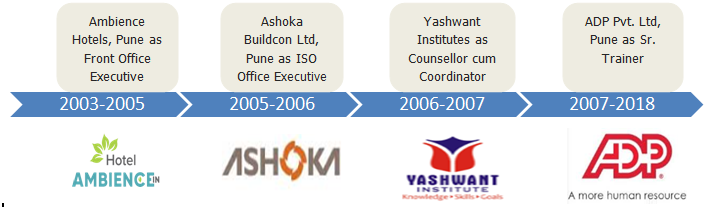 Career TimelineCore Competencies                                                                
Organizational ExperienceDec’ 2007 – May 2018 with ADP Pvt. Ltd, Pune as Sr. Trainer Deputation/ Assignment:Dec’ 2007 – Jan’ 2014 	Process Associate, Sr. Process Associate & Quality AnalystFeb’ 2014 – Feb’ 2017 	Trainer (Senior Analyst – Training)Feb' 2017 – May 2018     Sr. TrainerKey Result Areas:Facilitating a training program for a team of over 100+ associates for various functions especially for New JoinersDevising 30-60-90 days PMS (Pay-for-Performance) Program in alignment of fiscal goals of the companyManaging Pre-training, During-training and Post-training programs on regular basis based on the Training Need Analysis and designing various training modules to conduct refreshers to exceed the deliverablesCustomizing a plan in preparing & implementing the SOP (Standard Operating Procedures) for transitioning the process; facilitating smooth transition of processes from various client locations (US)Mapping clients, identifying improvement areas & implementing measures for ensuring and maximizing customer satisfaction levelsSetting out quality standards for various operational areas, ensuring a high-quality customer experience while adhering to the SLAs and work processesIdentifying TNA for better customer experience and conducting quality training programs for the stakeholdersWorking towards the liaising with the client for ensuring all committed KPIs and KRAs as part of the contractual agreement are delivered as per timelinesLiaising & coordinating with Lien Experts, Solution Center, Disbursement Team, Compliance Team & Agency RelationsSignificant Accomplishments:Played a key role as Moderator for ADPworks and worked on updating repositoryEnsured that process quality control framework was strictly implemented and maintained to safeguard 100% process audit – Applying quick control checks by doing RCA (Root Cause analysis)Implemented quality initiatives for improving team performance and increased team’s quality score from 80% (under performance) to 98% (top performance)Adopted effective measures and maintained a 100% retention in training and post training for 6 monthsHonored with the following awards:Gem of the Month – Mar’17Quality of the Honor – Dec’12Titan of the Month – Oct’12Idol of the Month – Mar’11Quality of the Honor – Feb’10Quality of the Honor – May’08Star of the Month – Mar’08Best Performer of the Year Trophy on the occasion of Annual Day in 2008Previous ExperienceJan’07 -Dec’07 with Yashwant Institutes (University Centre), Pune as Counsellor and CoordinatorDec’05 -Dec’06 with Ashoka Buildcon Ltd, Pune as ISO Office Executive (9001:2000)Jul' 03 - Aug'05  with Ambience Hotel, Pune as Front Office ExecutiveWas Instrumental in ProjectsCSI (Client Service Index)/EQI (Effortless Quality Index) – Measuring and improving every touch point where clients have visibility and improving upon NPS (Net Promoters Score); improved NPS from 35% to 50%Passive Se Promoter Tak - Accuracy Improvement Project for escalated clients which resulted in client retention, and increased CSAT/NPS scoresAHT: Reduced AHT of incoming calls by 25%- Enhanced IVR capabilities and knowledge retention Write-off Reduction: Did Pareto Analysis (80-20) on Write-off RCA’s and implemented control checks to mitigate leakage of penalty amountPower of 10: Identified bottom 10 low performers and improved their accuracy by 20%Certifications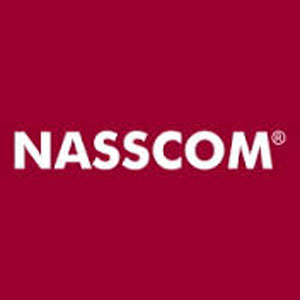 Certified BPO Team Leader (CBTL) from QAI NASSCOMCertified BPO Quality Analyst (CBQA) by QAI NASSCOMSmartrain - A Leadership ProgramCompetent Communicator (CC) – ADP Toastmasters International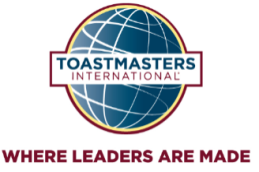 Competent Leadership (CL) – ADP Toastmasters InternationalTrainings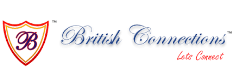 Pursuing “Train The Trainer” from British Connections, PuneTrainings Imparted-NLP and Mind Power Coaching to set and to achieve personal and business goalsPublic Speaking, Vocal Variety, Organization of Speech and Body LanguageCritical Thinking 							Team BuildingElements of Effective CommunicationLeadership and Team ManagementEmotional IntelligenceExtracurricular ActivitiesActed as VP - Education in ADP, Pune (Toastmasters Club)Established ADP TM Club and consistently playing various leadership rolesRepresented ADP Toastmasters Club at Area Level Contests (Three Times)Adjudged as the winner of Humorous Speech Contest (ADP Toastmasters International)Adjudged as the winner of International Speech Contest (ADP Toastmasters International)Selected as 2nd Runner-up in International Speech Contest (ADP Toastmasters International)Soft Skills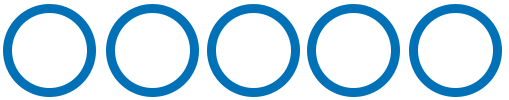 Core Competencies                                                                
Organizational ExperienceDec’ 2007 – May 2018 with ADP Pvt. Ltd, Pune as Sr. Trainer Deputation/ Assignment:Dec’ 2007 – Jan’ 2014 	Process Associate, Sr. Process Associate & Quality AnalystFeb’ 2014 – Feb’ 2017 	Trainer (Senior Analyst – Training)Feb' 2017 – May 2018     Sr. TrainerKey Result Areas:Facilitating a training program for a team of over 100+ associates for various functions especially for New JoinersDevising 30-60-90 days PMS (Pay-for-Performance) Program in alignment of fiscal goals of the companyManaging Pre-training, During-training and Post-training programs on regular basis based on the Training Need Analysis and designing various training modules to conduct refreshers to exceed the deliverablesCustomizing a plan in preparing & implementing the SOP (Standard Operating Procedures) for transitioning the process; facilitating smooth transition of processes from various client locations (US)Mapping clients, identifying improvement areas & implementing measures for ensuring and maximizing customer satisfaction levelsSetting out quality standards for various operational areas, ensuring a high-quality customer experience while adhering to the SLAs and work processesIdentifying TNA for better customer experience and conducting quality training programs for the stakeholdersWorking towards the liaising with the client for ensuring all committed KPIs and KRAs as part of the contractual agreement are delivered as per timelinesLiaising & coordinating with Lien Experts, Solution Center, Disbursement Team, Compliance Team & Agency RelationsSignificant Accomplishments:Played a key role as Moderator for ADPworks and worked on updating repositoryEnsured that process quality control framework was strictly implemented and maintained to safeguard 100% process audit – Applying quick control checks by doing RCA (Root Cause analysis)Implemented quality initiatives for improving team performance and increased team’s quality score from 80% (under performance) to 98% (top performance)Adopted effective measures and maintained a 100% retention in training and post training for 6 monthsHonored with the following awards:Gem of the Month – Mar’17Quality of the Honor – Dec’12Titan of the Month – Oct’12Idol of the Month – Mar’11Quality of the Honor – Feb’10Quality of the Honor – May’08Star of the Month – Mar’08Best Performer of the Year Trophy on the occasion of Annual Day in 2008Previous ExperienceJan’07 -Dec’07 with Yashwant Institutes (University Centre), Pune as Counsellor and CoordinatorDec’05 -Dec’06 with Ashoka Buildcon Ltd, Pune as ISO Office Executive (9001:2000)Jul' 03 - Aug'05  with Ambience Hotel, Pune as Front Office ExecutiveWas Instrumental in ProjectsCSI (Client Service Index)/EQI (Effortless Quality Index) – Measuring and improving every touch point where clients have visibility and improving upon NPS (Net Promoters Score); improved NPS from 35% to 50%Passive Se Promoter Tak - Accuracy Improvement Project for escalated clients which resulted in client retention, and increased CSAT/NPS scoresAHT: Reduced AHT of incoming calls by 25%- Enhanced IVR capabilities and knowledge retention Write-off Reduction: Did Pareto Analysis (80-20) on Write-off RCA’s and implemented control checks to mitigate leakage of penalty amountPower of 10: Identified bottom 10 low performers and improved their accuracy by 20%CertificationsCertified BPO Team Leader (CBTL) from QAI NASSCOMCertified BPO Quality Analyst (CBQA) by QAI NASSCOMSmartrain - A Leadership ProgramCompetent Communicator (CC) – ADP Toastmasters InternationalCompetent Leadership (CL) – ADP Toastmasters InternationalTrainingsPursuing “Train The Trainer” from British Connections, PuneTrainings Imparted-NLP and Mind Power Coaching to set and to achieve personal and business goalsPublic Speaking, Vocal Variety, Organization of Speech and Body LanguageCritical Thinking 							Team BuildingElements of Effective CommunicationLeadership and Team ManagementEmotional IntelligenceExtracurricular ActivitiesActed as VP - Education in ADP, Pune (Toastmasters Club)Established ADP TM Club and consistently playing various leadership rolesRepresented ADP Toastmasters Club at Area Level Contests (Three Times)Adjudged as the winner of Humorous Speech Contest (ADP Toastmasters International)Adjudged as the winner of International Speech Contest (ADP Toastmasters International)Selected as 2nd Runner-up in International Speech Contest (ADP Toastmasters International)Soft Skills